Inbjudan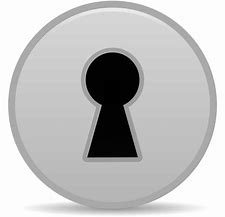 NYCKELHÅLET 2021Välkommen att delta i en tävling som hade premiär 2016. Tyvärr kunde tävlingen inte genomföras 2020 p g a Coronapandemin, men nu upprepar vi den för femte gången och hoppas på stort deltagarantal. Tävlingen är öppen för damer inom Örebro läns golfförbund samt 
Arboga GK. Nyckelhålet arrangeras i samarbete med Nyckelfonden och tävlingsavgifterna går till forskningen inom Örebroregionen. Tävlingen spelas med tre kvalificeringstillfällen på varje klubb inom ÖLGF och Arboga GK där man kvalificerar sig till en distriktsfinal som går på Kumla GK den 5 september 2021 med shotgunstart kl 09.00.Tävlingsinformation i kval och finalspel:Parspel över 18 hål. Damer 18 år och äldre. Både i kvalspelen och finalspelet IrGs slaggolf. 
Kvalspel och finalspel genomförs i en klass. Tre kvalificeringstillfällen arrangeras på varje klubb och skall vara genomförda senast den 15 augusti.Mer information om speltillfällen och tävlingsvillkor för Nyckelhålet 2021 finns på din klubb 
samt på Örebro läns golfförbunds hemsida olgf.nu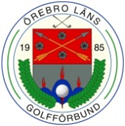 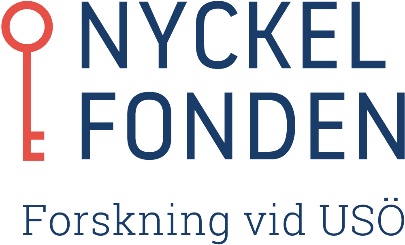 